1 декабря  кл. руководитель  10 кл. Иллуева Рукижат Магадовна провела Классный час на тему: СПИД-болезнь 21века.Целью учителя было ознакомить учащихся с первичным понятием о СПИДе. О способах распространения заболевания и мерах профилактики.  Привлечь внимание учащихся к проблеме СПИДа. Формировать у них отношение к здоровому образу жизни, понятие о личной ответственности за свое здоровье.Научить оценивать ситуации пребывания в зонах риска и соблюдать меры предосторожности.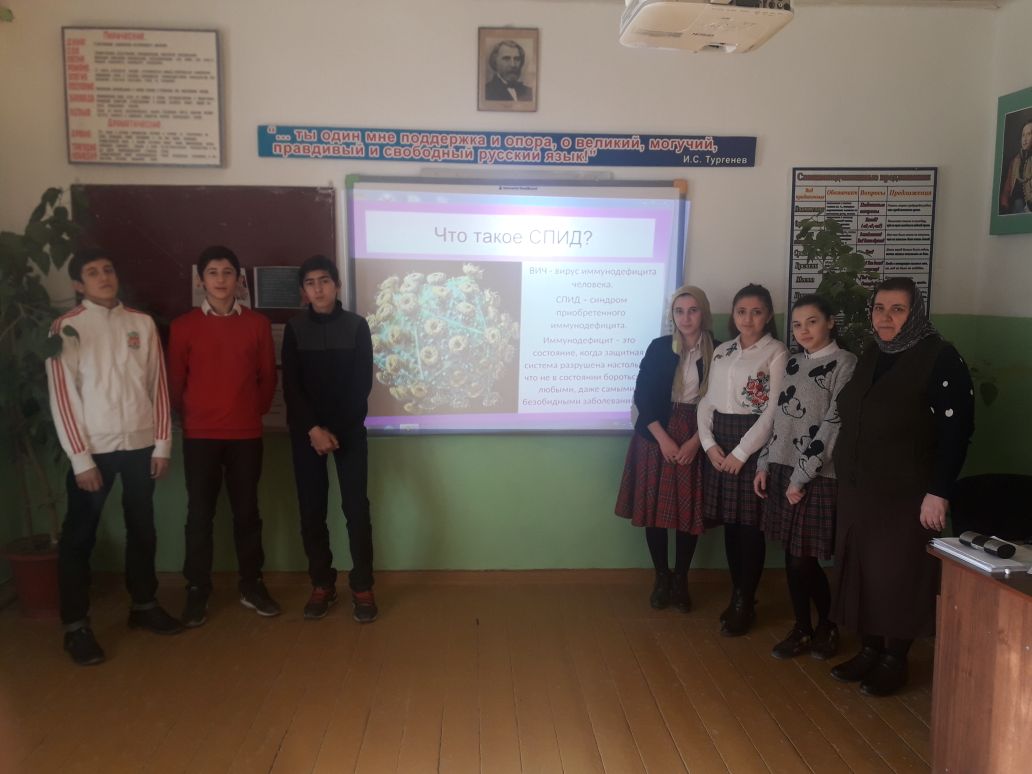 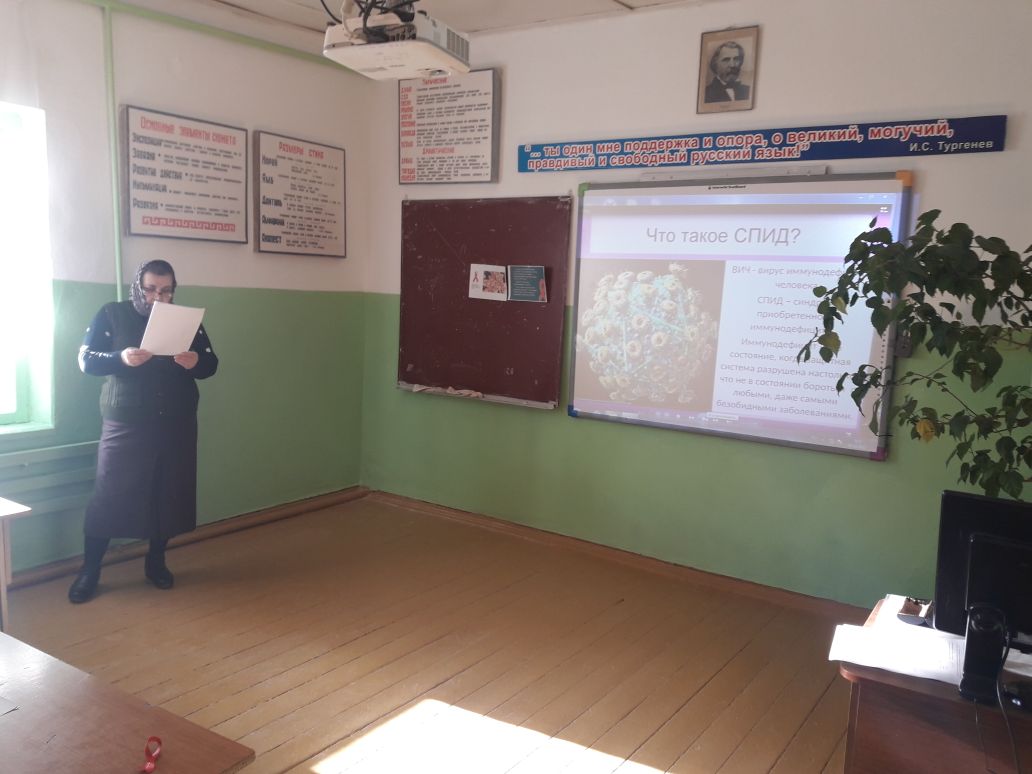 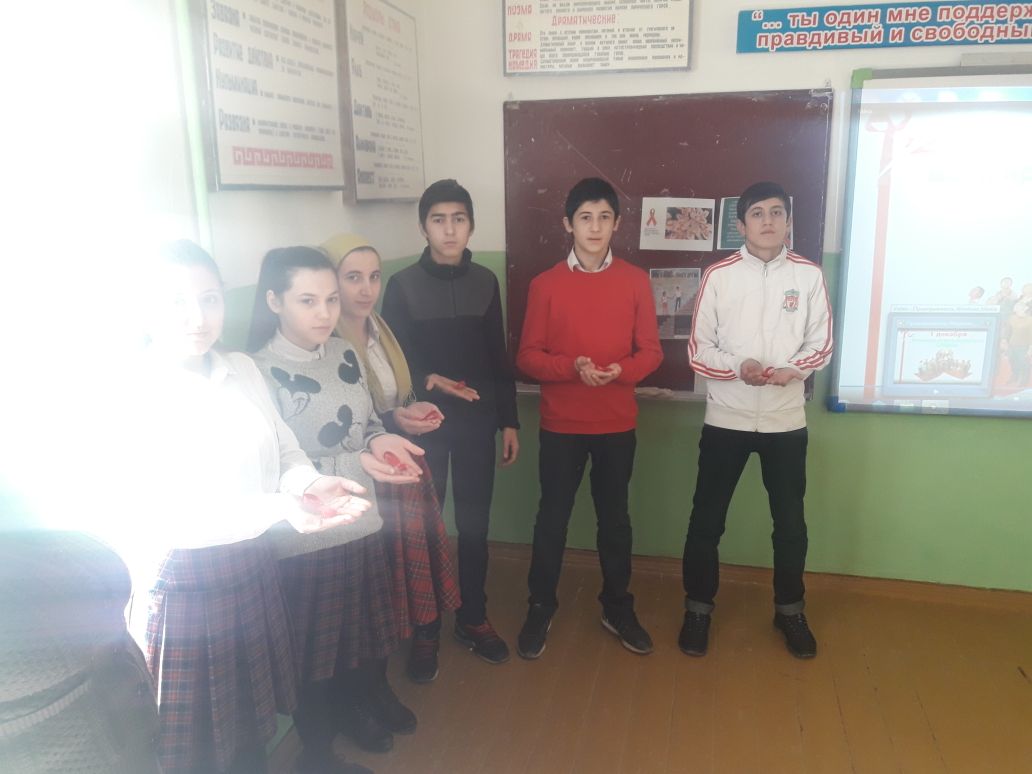 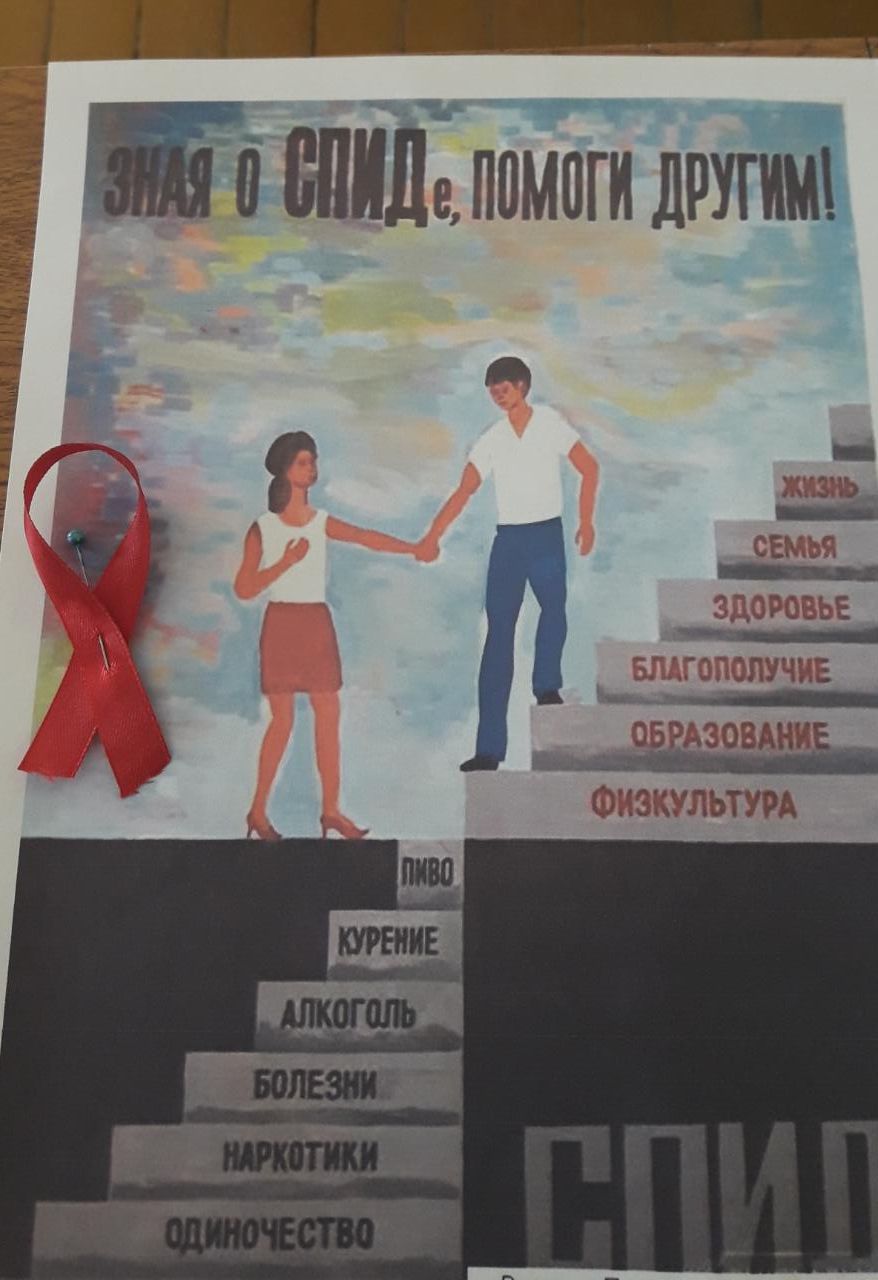 